H O T Ă R Â R E A  Nr. 110din  30 octombrie 2015privind  aprobarea scutirii de la plata impozitului de clădiri pentru S.C. Stil Impex S.R.L.Consiliul local al Municipiului Dej, întrunit în ședința ordinară din data de 30 octombrie 2015;Având în vedere proiectul de hotărâre, prezentat din iniţiativa primarului Municipiului Dej, întocmit în baza Raportului Nr. 16.134 din data 20 august 2015, al Serviciului de Impozite și taxe din cadrul Primăriei Municipiului Dej, prin care se propune spre aprobare proiectul de hotărâre privind scutirea de la plata impozitului pe clădiri pentru S.C. Stil Impex S.R.L., proiect avizat favorabil în ședința de lucru a comisiei economice din data de 30 octombrie 2015;În conformitate cu prevederile Legii Nr. 153/2011, privind măsurile de creștere a calității architectural – ambientale a clădirilor, prevederile Legii Nr. 571/2003 privind Codul Fiscal cu modificările și completările ulterioare; Hotărârea Guvernului Nr. 44/2004 privind normele de aplicare ale Codului Fiscal;Ținând cont de prevederile ‘art. 36’ și ‘art. 45’, alin. (2) din Legea Nr. 215/2001, privind administrația publică locală, republicată, cu completările și modificările ulterioare,H O T Ă R Ă Ş T E:           Art. 1. Aprobă scutirea impozitului pe clădiri pentru imobilul Centrul de afaceri, deținut de S.C. Stil Impex S.R.L., pe o perioadă de 5 ani, începând cu anul fiscal 2016.     	Art. 2 . Cu ducerea la îndeplinire a prevederilor prezentei hotărâri se încredinţează Serviciul Impozite și taxe din cadrul Primăriei Municipiului  Dej.Preşedinte de şedinţă,  Mureşan TraianNr. consilieri în funcţie -  19						Nr. consilieri prezenţi   -  19 Nr. voturi pentru	   -  10 	Nr. voturi împotrivă	   -  4 	Abţineri	               -  5			        Contrasemnează							             Secretar,						                                                                     Jr. Pop Cristina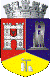 ROMÂNIAJUDEŢUL CLUJCONSILIUL LOCAL AL MUNICIPIULUI DEJStr. 1 Mai nr. 2, Tel.: 0264/211790*, Fax 0264/223260, E-mail: primaria@dej.ro